 КАРАР                                                                                                 ПОСТАНОВЛЕНИЕ    № 23                                                                            от «16»  мая 2022 года  Об утверждении муниципальной программы «Профилактика терроризма и экстремизма, а также минимизация и (или) ликвидация последствий  проявлений терроризма  и экстремизма  на территории сельского  поселения Кузяновский сельсовет муниципального района Ишимбайский  район  Республики Башкортостанна период 2021 – 2025 годы»В соответствии с федеральными законами «О противодействии терроризму» и «О противодействии экстремистской деятельности», в целях предупреждения проявлений терроризма и экстремизма на территории сельского поселения Кузяновский  сельсовет муниципального района Ишимбайский  район Республики Башкортостан администрация  сельского поселения Кузяновский  сельсовет муниципального района Ишимбайский район Республики Башкортостан     п о с т а н о в л я е т 1. Утвердить прилагаемую муниципальную программу «Профилактика терроризма и экстремизма, а также минимализации и (или) ликвидации последствий проявления терроризма и экстремизма на территории  сельского поселения Кузяновский сельсовет муниципального района Ишимбайский район Республики Башкортостан  на 2022 - 2024 годы (Приложение № 1).2.Создать Комиссию для проверки зданий, сооружений, служебных и чердачных помещений, пустующих и неиспользуемых зданий и домов, объектов и для исключения доступа в них посторонних лиц (Приложение № 2). Работу комиссии вести согласно графика работы Комиссии. При работе руководствоваться локальными нормативными правовыми актами. Работу Комиссии проводить регулярно в течение года, но не реже одного раза в течение двух месяцев, и отражать в протоколе проверки.3.Провести проверку наличия и готовности  средств пожаротушения, средств оповещения и связи в учреждениях. 4.Для ограничения доступа  посторонних  лиц в учреждения  рекомендовать  руководителям учреждений назначить ответственных лиц (Приложение № 3). Ответственным лицом по зданию администрации сельского поселения Кузяновский сельсовет МР Ишимбайский район назначить  управляющую делами  Хисматуллину Г. Х.5.Подготовить рекомендательные письма руководителям учреждений и предприятий, находящихся на территории сельского поселения Кузяновский сельсовет о необходимости ведения разъяснительной работы по повышению бдительности и мерах предупреждения террористических акций, по правилам поведения при угрозах терроризма и террористических актов. Предупреждать об ответственности  за подготовку и участие в массовых беспорядках в составе отдельных экстремистских группировок, сект и других  подобных формированиях среди работников данных организаций. 6.Настоящее постановление обнародовать на информационном стенде путем вывешивания в здании администрации сельского поселения Кузяновский сельсовет муниципального района Ишимбайский  район Республики Башкортостан 7. Контроль за реализацией настоящего постановления  оставляю  за  собой.Глава   администрации	                     И.А.Шаяхметов	                    	                                        Приложение № 1                                                                                                                           к Постановлению администрации сельского поселения                                                                                  Кузяновский  сельсовет                                                                                  муниципального района                                                             Ишимбайский  район                                                                    от « 16 »мая  2022 года                                                                                          №23МУНИЦИПАЛЬНАЯ  ПРОГРАММА«ПРОФИЛАКТИКА ТЕРРОРИЗМА И ЭКСТРЕМИЗМА , а также минимизация и (или) ликвидация последствий терроризма и экстремизма на территории  В СЕЛЬСКОМ ПОСЕЛЕНИИ    КУЗЯНОВСКИЙ СЕЛЬСОВЕТ МУНИЦИПАЛЬНОГО РАЙОНА   ИШИМБАЙСКИЙ  РАЙОН РЕСПУБЛИКИ БАШКОРТОСТАН»НА 2022 - 2025 ГОДЫ Паспорт Программы1.Содержание проблемы и обоснование необходимости ее решения        2. Цель, основные задачи, сроки реализации Программы3. Механизм реализации Программы и контроль за ходом ее выполнения4.Оценка социально-экономической эффективности реализации Программы5. Перечень плановых мероприятий5.1.Профилактика и предупреждение террористических и экстремистских проявлений5.2.Информационно-пропагандистское сопровождение антитеррористической деятельности и информационное противодействие терроризму и экстремизму ПАСПОРТ   ПРОГРАММЫ1. СОДЕРЖАНИЕ ПРОБЛЕМЫ И ОБОСНОВАНИЕ НЕОБХОДИМОСТИ ЕЕ РЕШЕНИЯ Необходимость подготовки Программы и последующей ее реализации вызвана тем, что современная ситуация в сфере борьбы с терроризмом в Российской Федерации остается напряженной. Наиболее опасными проявлениями экстремизма являются возбуждение ненависти либо вражды, унижение достоинства человека либо группы лиц по признакам пола, расы, национальности, языка, происхождения, отношения к религии, а также принадлежности к какой либо социальной группе, в том числе путем распространения призывов к насильственным действиям, прежде всего с использованием информационно-телекоммукационных сетей, включая сеть «Интернет»;вовлечение отдельных лиц в деятельность экстремистических организаций;организация и проведение несогласованных публичных мероприятий(включая протестные акции);массовых беспорядков;подготовка и совершение террористических актов.На территории сельского поселения  наиболее остро встает вопрос обеспечения антитеррористической защищенности объектов социальной сферы, объектов жизнеобеспечения  жилищного сектораХарактерными недостатками по обеспечению безопасности на объектах социальной сферы и объектах жизнеобеспечения жилищного сектора являются:отсутствие тревожной кнопки, системы оповещения, видеонаблюдения, надежного ограждения. Имеют место недостаточные знания правил поведения в чрезвычайных ситуациях, вызванных проблемами терроризма и экстремизма.2. ЦЕЛЬ, ОСНОВНЫЕ ЗАДАЧИ, СРОКИ РЕАЛИЗАЦИИ ПРОГРАММЫОсновными целями Программы являются реализация государственной политики в области профилактики терроризма и экстремизма в Российской Федерации, совершенствование системы профилактических мер антитеррористической и антиэкстремистской направленности, предупреждение террористических и экстремистских проявлений на территории сельского поселения, сведение к минимуму проявлений терроризма и экстремизма на территории сельского поселения, усиление антитеррористической защищенности объектов социальной сферы и объектов жизнеобеспечения жилищного сектора, повышение уровня взаимодействия между организациями по профилактике терроризма и экстремизма. Сроки реализации Комплексного плана: 2022 - 2025 годы.3. МЕХАНИЗМ РЕАЛИЗАЦИИ ПРОГРАММЫ И КОНТРОЛЬ ЗА ХОДОМЕЕ ВЫПОЛНЕНИЯ          Распорядителем бюджетных средств является администрация сельского поселения. Приобретение материальных средств осуществляется на основании Федерального закона от 05.04.2013 года  № 44-ФЗ « О контрактной системе в сфере закупок товаров, работ, услуг для обеспечения государственных и муниципальных нужд».Общий контроль за реализацией Программы осуществляет глава сельского поселения Кузяновский сельсовет муниципального района Ишимбайский район Республики Башкортостан, которая информирует Антитеррористическую комиссию муниципального района  Ишимбайский  район Республики Башкортостан о выполнении программных мероприятий.4. ОЦЕНКА СОЦИАЛЬНО-ЭКОНОМИЧЕСКОЙ ЭФФЕКТИВНОСТИРЕАЛИЗАЦИИ  ПРОГРАММЫСоциальная значимость Программы обусловлена комплексом мероприятий, направленных на:- повышение уровня безопасности населения и территории сельского поселения Кузяновский сельсовет муниципального района  Ишимбайский  район Республики Башкортостан от угроз терроризма и экстремизма;- предупреждение и пресечение распространения террористической и экстремистской идеологии;- минимизацию риска воздействия опасных токсичных веществ на человека и среду его обитания.Реализация Программы позволит повысить уровень безопасности населения сельского поселения Кузяновский сельсовет муниципального района Ишимбайский район Республики Башкортостан от угроз терроризма и экстремизма.5. РЕСУРСНОЕ ОБЕСПЕЧЕНИЕ ПРОГРАММЫРеализация мероприятий Программы осуществляется за счет средств бюджета сельского поселения  Кузяновский  сельсовет муниципального района Ишимбайский район в размере 14,0 тыс. рублей, в том числе в 2022 г. – 3,0 тыс. руб., в 2023г -3,5 тыс. руб., в 2024 г. – 3,5 тыс.руб.,в 2025г,-4,0 т.руб.;   средств исполнителей в пределах утвержденной сметы расходов.Конкретные объемы финансирования мероприятий Программы определяются   при  разработке и утверждении местного бюджета на соответствующий год и могут корректироваться исходя из финансовых возможностей муниципального района.6. Перечень Программных мероприятийПриложение № 2                                                                                                                                    к постановлению                                                                              администрации сельского поселения                                                                                  Кузяновский сельсовет                                                                                  муниципального района                                                            Ишимбайский район                                                                 №23   от «16»   мая  2022года                                                            СОСТАВКомиссии по проведению проверок зданий, сооружений, служебных и подсобных помещений, пустующих и неиспользуемых зданий и домов, объектов и исключения доступа в них посторонних лицПредседатель комиссии: Шаяхметов  И.А.., глава сельского поселения   Члены комиссии: 1.Гимранова Р.М.-  директор  СОШ  Кузяново2.Валиева М.А.-      директор  музея А.З.Валиди3.Латыпов  У.З.  -    депутат изб.округа №2, имам мечети в с.Кузяново4.Аминов Н.С.   -    депутат изб.округа №3,зав.фермы  в с.Кузяново5.Гумеров С.М.    -  участковый уполномоченный  полиции  6.Гумеров Р.Р.    -   депутат изб.округа №10,староста д. ИскисяковоПриложение № 3                                                                                                                                    к постановлению                                                                              администрации сельского поселения                                                                                   Кузяновский сельсовет                                                                                  муниципального района                                                             Ишимбайский район                                                                    от « 16»  мая  2022года                                                                                            №23Порядок работы ответственных лиц по ограничению посторонних лиц в учреждения, организации и предприятия1.Рекомендовать руководителям учреждений, организаций и предприятий назначить ответственных лиц по ограничению посторонних лиц в учреждения, организации и предприятия.2.Ответственным лицам вести работу в следующем порядке:-ограничить доступ посторонних лиц на территорию учреждения, организации и предприятия-обеспечить на вверенных участках строгое выполнение работающими правил внутреннего режима-обеспечить ежедневные обязательные обходы и проверки территорий, с целью выявления посторонних лиц и предметов-проводить инструктажи с работниками и посетителями по правилам поведения при угрозах терроризма и террористических актах и умению применять их-проводить проверку противопожарного состояния помещений перед их закрытием и принимать меры по устранению выявленных недостатков.3.Работу ответственных лиц отразить в локальных актах.Башкортостан Республикаhы Ишембай районы муниципаль районы Көҙән  ауыл советы ауыл биләмәhе хакимиәте 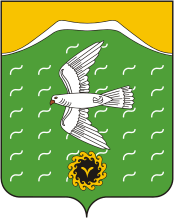             Администрация сельского поселения              Кузяновский сельсовет              муниципального района              Ишимбайский район              Республики БашкортостанСовет  урамы, 46,Көҙән  ауылы, Ишембай районы, Башкортостан Республикаһы453234Тел.; 8(34794) 73-243, факс 73-200.Е-mail: kuzansp@rambler.ru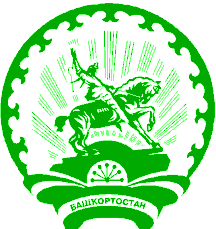               ул. Советская, 46,              с.Кузяново, Ишимбайский район,              Республика Башкортостан             453234             Тел.; 8(34794) 73-243, факс 73-200.             Е-mail: kuzansp@rambler.ruНаименование       
Программы      Муниципальная  программа   «Профилактика терроризма и экстремизма, а также минимизация и (или) ликвидация последствий  проявлений терроризма  и экстремизма  на территории сельского  поселения Кузяновский сельсовет  муниципального района   Ишимбайский район   Республики Башкортостан   на 2022 - 2025 годы»Основание          
разработки         
Программы    Федеральный закон от 6 июля 2016  года  №374-ФЗ»О внесении  изменений в Федеральный закон"О
противодействии    терроризму" и отдельные  законодательные акты  Российской Федерации в части установления  дополнительных  мер  противодействия терроризму  и обеспечения  общественной  безопасности,  Указ    Президента
Российской Федерации от 15 февраля 2006 года №116 "О
мерах по противодействию  терроризму",  постановление Правительства Республики Башкортостан
от 08.02.2011, Устав сельского поселения Кузяновский сельсовет муниципального района Ишимбайский район Республики Башкортостан                        Заказчик Программы Администрация сельского поселения Кузяновский сельсовет муниципального района Ишимбайский  район
Республики Башкортостан                              Основные           
разработчики   Программы     Администрация сельского поселения  Кузяновский сельсовет муниципального района Ишимбайский  район
Республики Башкортостан                              Цель Программы     Реализация   государственной   политики   в   области
профилактики терроризма и экстремизма;               
совершенствование   системы   профилактических    мер
антитеррористической и экстремистской направленности Задачи Программы Активизация мер по профилактике и предотвращению конфликтов на социально-политической, религиозной, этнической почве;усиление   антитеррористической    укрепленности    и
защищенности объектов  социальной  сферы  и  объектов
жизнеобеспечения;                                    
проведение воспитательной, пропагандистской работы  с
населением  сельского поселения,  направленной  на
предупреждение  террористической   и   экстремистской
деятельности, повышение бдительности, уровня правовой осведомленности и правовой культуры граждан                 Сроки реализации  Программы2022 - 2025 годы                                     Исполнители        
основных           
мероприятий  ПрограммыАдминистрация сельского поселения Кузяновский сельсовет муниципального района Ишимбайский  район
Республики Башкортостан совместно с уполномоченными  полиции ОВД  по  Ишимбайскому  району
(по  согласованию),      религиозные     общины сельского поселения  (по  согласованию) Объемы и  источники
финансирования     Реализация  мероприятий  Программы  осуществляется за
счет средств бюджета сельского поселения Кузяновский сельсовет муниципального района Ишимбайский район   в   размере   14,0 тыс.  рублей  и   средств
исполнителей в пределах утвержденной сметы расходов  Ожидаемые  конечные
результаты         
реализации  Программы   Реализация  мероприятий  Комплексного плана  позволит  снизить возможность  совершения  террористических  актов   на территории сельского поселения,    создать  систему
технической  защиты  объектов  социальной   сферы   и
жилищного сектора                                                 Система организации
контроля         за
исполнением  Программы      
Контроль  за  исполнением  Программы  возлагается  на Главу  сельского поселения Кузяновский сельсовет муниципального района Ишимбайский  район Республики Башкортостан                              N  
п/пМероприятияИсполнителиСрок   
исполненияСрок   
исполненияСрок   
исполненияСрок   
исполненияСрок   
исполнения1   Осуществить комплекс мер по обеспечению правопорядка  и общественной безопасности   в   период    проведения
массовых, праздничных  мероприятий. Администрация         
сельского поселения2022     -
2025гг.2022     -
2025гг.2022     -
2025гг.2022     -
2025гг.2022     -
2025гг.2   Проводить учебно-тренировочные  занятия   по   отработке взаимодействия при возникновении чрезвычайных  ситуаций  на  объектах  и обслуживаемых территориях              Администрации         
сельского поселения и соответствующие организации2022    -
2025 гг.2022    -
2025 гг.2022    -
2025 гг.2022    -
2025 гг.2022    -
2025 гг.3   Обеспечить    постоянный     мониторинг оперативной обстановки на территории  и в   окружении   
объектов    критической инфраструктуры с  целью  своевременного вскрытия   возможных   террористических
угроз и принятия  профилактических  мер
реагирования                           Администрация    сельского поселения
2022     -
2025 гг.  2022     -
2025 гг.  2022     -
2025 гг.  2022     -
2025 гг.  2022     -
2025 гг.  4   Организовать     выполнение     решений Национального     антитеррористического комитета и     Антитеррористической комиссии  Республики   Башкортостан и    муниципального района
в части, касающейся сельского поселения Администрация    сельского поселения
Согласно  
решениям  Согласно  
решениям  Согласно  
решениям  Согласно  
решениям  Согласно  
решениям  5   Реализовать  мероприятия  по   усилению режима  безопасности   функционирования образовательных  и  иных  учреждений с массовым   пребыванием  людей  в  целях предотвращения  террористических актов,
техногенных     аварий.    
Администрации    сельского поселения
По        
отдельному
плану     По        
отдельному
плану     По        
отдельному
плану     По        
отдельному
плану     По        
отдельному
плану     6   Осуществить меры по усилению безопасности жилых домов и  мест массового пребывания людей, в том числе содействовать размещению  в  людных  местах  средства экстренной связи с полицией и противопожарной службой                Администрация    сельского поселения
2022     -
2025 гг.  2022     -
2025 гг.  2022     -
2025 гг.  2022     -
2025 гг.  2022     -
2025 гг.  7   Регулярно проводить проверки  состояния антитеррористической       защищенности потенциально опасных объектов, объектов социально- культурной
сферы, водоснабжения, пожароопасных объектов
администрация       сельского поселения2022     -
2025 гг.  2022     -
2025 гг.  2022     -
2025 гг.  2022     -
2025 гг.  2022     -
2025 гг.  8   Информировать правоохранительные органы
о фактах  нахождения  (проживания)  в
заброшенных   зданиях   и   помещениях, расположенных на территории муниципальных образований подозрительных лиц, предметов и вещей  администрация    сельского поселения          2022     -
2025 гг.  2022     -
2025 гг.  2022     -
2025 гг.  2022     -
2025 гг.  2022     -
2025 гг.  9   Продолжить   работу     по  обеспечению размещения  в  в общедоступных местах, информации о  необходимости  
проявления бдительности   и    осторожности    при
обнаружении бесхозных вещей и предметовадминистрация    сельского поселения          2022  -   
2025 гг.  2022  -   
2025 гг.  2022  -   
2025 гг.  10   Информировать правоохранительные органы
о транспортных  средствах, припаркованных  вблизи  мест  массового пребывания     граждан      (культурно-зрелищные учреждения, медпункты,  школы,
детские  дошкольные  учреждения,  жилой сектор, вызывающих подозрение         администрация    сельского поселения          2022 -    
2025 гг.  2022 -    
2025 гг.  2022 -    
2025 гг.  11   Проводить  профилактическую  работу    с населением по  недопущению  незаконного хранения     огнестрельного     
оружия, боеприпасов и взрывчатых веществ       администрация    сельского поселения          Руководители       учреждений, предприятий,           
сельского поселения
 (по согласованию);        
2022     -
2025гг.  2022     -
2025гг.  2022     -
2025гг.  12   Организовать  и провести мероприятия по
привлечению  молодежи,  в   том   числе неорганизованной и  представителей неформальных  молодежных группировок, реализации общественно  значимых к
социальных проектов         Администрации    сельского поселения          
2022     -
2025 гг.  2022     -
2025 гг.  2022     -
2025 гг.  13   Проводить    углубленное    наблюдение личностных   особенностей   подростков состоящих  на учете в КДН и ЗП, неблагополучных семей  с целью профилактики,
возникновения чувств национальной, религиозной и  социальной розни                                  Администрации    сельского поселения, КДН и ЗП         
2022     -
2025 гг.  2022     -
2025 гг.  2022     -
2025 гг.  14   Организовывать  и  проводить  смотры-конкурсы дружбы   и   самодеятельного народного    творчества    с детьми дошкольного возраста                           Администрации    сельского поселения, работники культуры          
2022     -
2025 гг.  2022     -
2025 гг.  2022     -
2025 гг.  15   Проводить  просветительскую  работу  по пропаганде     миролюбия,     повышению толерантности  в  обществе, разъяснению содержащихся       в        действующем законодательстве  понятий  и  терминов, связанных с
экстремизмом               Администрации    сельского поселения          
2022     -
2025 гг.  2022     -
2025 гг.  2022     -
2025 гг.  16   Согласовывать   проведение    собраний, митингов,  демонстраций  и  шествий   с
целью недопущения экстремистских призывов и лозунгов                    
Администрации    сельского поселения          
2022     -
2025 гг.  2022     -
2025 гг.  2022     -
2025 гг.  17   Осуществлять      взаимодействие      с общественными, религиозными            и молодежными   организациями   с целью    недопущения экстремистских действий  
Администрации    сельского поселения          
2022    
2025 гг.  2022    
2025 гг.  2022    
2025 гг.  18   Привлекать детей, подростков и учащуюся молодежь к участию в спортивно-массовых и физкультурно-
оздоровительных мероприятиях                         Администрации    сельского поселения          
2022   -
2025 гг.  2022   -
2025 гг.  2022   -
2025 гг.  19   Принимать участие  на проводимых проверках готовности  жилищного   сектора,  объектов  тепло-  и электроснабжения  и   объектов   социального значения в осенне-зимний период        Администрации    сельского поселения          
2022     -
2025 гг.  2022     -
2025 гг.  2022     -
2025 гг.  20   Организовать информирование населения о действиях  при    угрозе    совершения террористических   актов    
в    местах массового пребывания людей
Администрации    сельского поселения          
2022     -
2025 гг.  2022     -
2025 гг.  2022     -
2025 гг.  21   Провести  информационно- пропагандистские         мероприятия, разъяснительную работу среди
населения, направленные  на повышение бдительности
граждан  и  готовности  к  действиям  в случае    террористических    угроз   и чрезвычайных ситуаций            
Администрации    сельского поселения          
2022    -
2025 гг.  2022    -
2025 гг.  2022    -
2025 гг.  22   Рекомендовать разместить в образовательных учреждениях
информационные стенды "Терроризм - угроза обществу"   
Администрации    сельского поселения          
2022  -   
2025 гг.  2022  -   
2025 гг.  23   Рекомендовать школам проведение   профилактических  бесед   с учащимися   о   действиях   при  угрозе возникновения террористического акта  с приглашением
правоохранительных органов, стимулированию вовлечения детей, состоящих на различных видах учета, в общественно значимые мероприятия, в том числе в добровольческую и волонтерскую деятельность, а также                по осуществлению взаимодействия органов управления образованием, образовательных учреждений, органов внутренних дел и органов по контролю за оборотом наркотических средств и психотропных веществ в организации работы по предупреждению и пресечению правонарушений, связанных с незаконным оборотом наркотиков, в образовательных учрежденияхАдминистрации    сельского поселения          
2022     -
2025 гг.  2022     -
2025 гг.  2022     -
2025 гг.  2022     -
2025 гг.  24   Усилить взаимодействие с представителями  
религиозных  концессий для    противодействия    возникновению движений и  организаций  
экстремистской направленности
Администрации    сельского поселения          
религиозные общины сельского поселения (по согласованию)2022    -
2025 гг.  2022    -
2025 гг.  2022    -
2025 гг.  